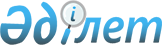 Об утверждении Положения государственного учреждения "Отдел государственных активов и закупок Абайского района"
					
			Утративший силу
			
			
		
					Постановление акимата Абайского района Карагандинской области от 24 февраля 2015 года № 07/14. Зарегистрировано Департаментом юстиции Карагандинской области 13 марта 2015 года № 3038. Утратило силу постановлением акимата Абайского района Карагандинской области от 14 апреля 2017 года № 15/06
      Сноска. Утратило силу постановлением акимата Абайского района Карагандинской области от 14.04.2017 № 15/06 (вводится в действие со дня подписания).
      В соответствии с Законом Республики Казахстан от 23 января 2001 года "О местном государственном управлении и самоуправлении в Республике Казахстан" и Указом Президента Республики Казахстан от 29 октября 2012 года № 410 "Об утверждении Типового положения государственного органа Республики Казахстан", акимат Абайского района ПОСТАНОВЛЯЕТ:
      1. Утвердить прилагаемое Положение государственного учреждения "Отдел государственных активов и закупок Абайского района".
      2. Контроль за исполнением настоящего постановления возложить на курирующего заместителя акима района.
      3. Настоящее постановление вводится в действие со дня первого официального опубликования. Положение
государственного учреждения
"Отдел государственных активов и закупок Абайского района"
1. Общие положения
      1. Государственное учреждение "Отдел государственных активов и закупок Абайского района" является государственным органом Республики Казахстан, осуществляющим руководство в сфере управления районным коммунальным имуществом, контроль за использованием районного коммунального имущества. 
      2. Государственное учреждение "Отдел государственных активов и закупок Абайского района" осуществляет свою деятельность в соответствии с Конституцией и законами Республики Казахстан, актами Президента и Правительства Республики Казахстан, иными нормативными правовыми актами, а также настоящим Положением.
      3. Государственное учреждение "Отдел государственных активов и закупок Абайского района" является юридическим лицом в организационно-правовой форме государственного учреждения, имеет печати и штампы со своим наименованием на государственном языке, бланки установленного образца, в соответствии с законодательством Республики Казахстан счета в органах казначейства. 
      4. Государственное учреждение "Отдел государственных активов и закупок Абайского района" вступает в гражданско-правовые отношения от собственного имени.
      5. Государственное учреждение "Отдел государственных активов и закупок Абайского района" имеет право выступать стороной гражданско-правовых отношений от имени государства, если оно уполномочено на это в соответствии с законодательством.
      6. Государственное учреждение "Отдел государственных активов и закупок Абайского района" по вопросам своей компетенции в установленном законодательством порядке принимает решения, оформляемые приказами руководителя государственного учреждения "Отдел государственных активов и закупок Абайского района" и другими актами, предусмотренными законодательством Республики Казахстан.
      7. Структура и лимит штатной численности государственного учреждения "Отдел государственных активов и закупок Абайского района" утверждаются в соответствии с действующим законодательством.
      8. Местонахождение юридического лица: Республика Казахстан, Карагандинская область, 100101, город Абай, 3 микрорайон, дом 43.
      9. Полное наименование государственного органа:
      на государственном языке: "Абай ауданының мемлекеттік активтер және сатып алу бөлімі" мемлекеттік мекемесі;
      на русском языке: государственное учреждение "Отдел государственных активов и закупок Абайского района".
      10. Настоящее Положение является учредительным документом государственного учреждения "Отдел государственных активов и закупок Абайского района".
      11. Финансирование деятельности государственного учреждения "Отдел государственных активов и закупок Абайского района" осуществляется за счет средств местного бюджета.
      12. Государственному учреждению "Отдел государственных активов и закупок Абайского района" запрещается вступать в договорные отношения с субъектами предпринимательства на предмет выполнения обязанностей, являющихся функциями государственного учреждения "Отдел государственных активов и закупок Абайского района".
      Если государственному учреждению "Отдел государственных активов и закупок Абайского района" законодательными актами предоставлено право осуществлять приносящую доходы деятельность, то доходы, полученные от такой деятельности, направляются в доход государственного бюджета. 2. Миссия, основные задачи, функции, права и обязанности государственного органа
      13. Миссия государственного учреждения "Отдел государственных активов и закупок Абайского района" состоит в управлении районной коммунальной собственностью.
      14. Задачи:
      1) обеспечение реализации государственной политики в сфере управления районным коммунальным имуществом;
      2) иные задачи, возложенные на него действующим законодательством Республики Казахстан.
      15. Функции:
      1) разработка проектов нормативных и правовых актов, регулирующих отношения в сфере управления районным коммунальным имуществом в пределах своей компетенции;
      2) управление районным коммунальным имуществом, осуществление мер по его защите;
      3) проведение конкурса в соответствии с Законом Республики Казахстан "О государственных закупках" от 21 июля 2007 года по определению периодического печатного издания для опубликования извещения о проведении торгов по приватизации районного коммунального имущества;
      4) организация работы по предоставлению районного коммунального имущества в имущественный наем (аренду) доверительное управление физическим лицам и негосударственным юридическим лицам без права последующего выкупа, с правом последующего выкупа или правом последующей передачи в собственность субъектам малого предпринимательства на безвозмездной основе;
      5) обеспечение контроля за использованием и сохранностью районного коммунального имущества;
      6) осуществление контроля и анализа выполнения планов развития коммунальных государственных предприятий, созданных местным исполнительным органом района, контролируемых государством акционерных обществ и товариществ с ограниченной ответственностью;
      7) организация работы по закреплению районного коммунального имущества за районными коммунальными юридическими лицами;
      8) организация передачи районного коммунального имущества, а также денег в соответствии с Бюджетным кодексом Республики Казахстан от 04 декабря 2008 года в уставный капитал товариществ с ограниченной ответственностью либо оплату акций акционерных обществ;
      9) организация учета, хранения, оценки и дальнейшего использования районного коммунального имущества, обращенного (поступившего) в коммунальную собственность, признанного в порядке, установленном законодательством Республики Казахстан, бесхозяйным, перешедшего государству по праву наследования, а также выморочного имущества, находок, безнадзорных животных, безвозмездно перешедших в порядке, установленном законодательством Республики Казахстан, в коммунальную собственность, доли кладов, не содержащих вещей, относящихся к культурным ценностям;
      10) осуществление контроля за выполнением доверительным управляющим обязательств по договору доверительного управления районным коммунальным имуществом;
      11) организация работы по приватизации районного коммунального имущества, в том числе с привлечением посредника для организации процесса приватизации, обеспечение оценки объекта приватизации, осуществление подготовки и заключения договоров купли продажи;
      12) осуществление координации и анализа государственных закупок товаров, работ и услуг государственных организаций и учреждений района;
      13) подготавливает решение об использовании районного коммунального имущества, в том числе о передаче его в залог, имущественный наем (аренду), безвозмездное пользование и доверительное управление, если иное не предусмотрено законами Республики Казахстан;
      14) осуществление иных функций, возложенных на него действующим законодательством Республики Казахстан.
      16. Права и обязанности:
      1) запрашивать и получать от государственных органов, иных организаций и физических лиц информацию, необходимую для осуществления функций, возложенных на государственное учреждение "Отдел государственных активов и закупок Абайского района";
      3) вносить акиму района, курирующему заместителю акима района предложения по повышению эффективности государственного управления коммунальной собственностью в соответствии со своей компетенцией, а также в отношении возложенных задач и функций на государственное учреждение "Отдел государственных активов и закупок Абайского района";
      4) осуществлять иные права в соответствии с действующим законодательством Республики Казахстан;
      5) осуществлять в пределах своей компетенции мероприятия, направленные на противодействие проявлениям коррупции, разрабатывать соответствующие планы мероприятий, обеспечивать неукоснительное исполнение региональных планов - мероприятий по борьбе с коррупцией;
      6) осуществлять претензионно-исковую работу в суде по вопросам, входящим в компетенцию государственного учреждения "Отдел государственных активов и закупок Абайского района";
      7) подготавливать и направлять ответы на обращения физических и юридических лиц, если таковые поступили в адрес государственного учреждения "Отдел государственных активов и закупок Абайского района" или по прямому поручению акима района, его заместителей и руководителя аппарата акима района в сроки, установленные действующим законодательством Республики Казахстан;
      8) принимать все необходимые меры для неукоснительного исполнения поручений акима и акимата района в установленных законодательством Республики Казахстан пределах. 3. Организация деятельности государственного органа
      17. Руководство государственным учреждением "Отдел государственных активов и закупок Абайского района" осуществляется первым руководителем, который несет персональную ответственность за выполнение возложенных на государственное учреждение "Отдел государственных активов и закупок Абайского района" задач и осуществление им своих функций.
      18. Первый руководитель государственного учреждения "Отдел государственных активов и закупок Абайского района" назначается на должность и освобождается от должности акимом района.
      19. Полномочия первого руководителя государственного учреждения "Отдел государственных активов и закупок Абайского района":
      1) определяет обязанности и полномочия работников государственного учреждения "Отдел государственных активов и закупок Абайского района";
      2) в соответствии с действующим законодательством назначает на должности и освобождает от должности работников государственного учреждения "Отдел государственных активов и закупок Абайского района";
      3) в установленном действующим законодательством порядке принимает меры поощрения и налагает дисциплинарные взыскания на работников государственного учреждения "Отдел государственных активов и закупок Абайского района";
      4) подписывает приказы государственного учреждения "Отдел государственных активов и закупок Абайского района";
      5) представляет государственное учреждение "Отдел государственных активов и закупок Абайского района" в государственных органах и иных организациях в соответствии с действующим законодательством Республики Казахстан;
      6) обеспечивает сохранность документов для передачи документов на государственное хранение при ликвидации государственного учреждения "Отдел государственных активов и закупок Абайского района";
      7) осуществляет иные полномочия в соответствии с действующим законодательством.
      Исполнение полномочий первого руководителя государственного учреждения "Отдел государственных активов и закупок Абайского района" в период его отсутствия осуществляется лицом, его замещающим в соответствии с действующим законодательством. 4. Имущество государственного органа
      20. Государственное учреждение "Отдел государственных активов и закупок Абайского района" может иметь на праве оперативного управления обособленное имущество в случаях, предусмотренных законодательством. 
      Имущество государственного учреждения "Отдел государственных активов и закупок Абайского района" формируется за счет имущества, переданного ему собственником, а также имущества (включая денежные доходы), приобретенного в результате собственной деятельности и иных источников, не запрещенных законодательством Республики Казахстан.
      21. Имущество, закрепленное за государственным учреждением "Отдел государственных активов и закупок Абайского района" относится к коммунальному имуществу. 
      22. Государственное учреждение "Отдел государственных активов и закупок Абайского района" не вправе самостоятельно отчуждать или иным способом распоряжаться закрепленным за ним имуществом и имуществом, приобретенным за счет средств, выданных ему по плану финансирования, если иное не установлено законодательством.  5. Реорганизация и упразднение государственного органа
      23. Реорганизация и упразднение государственного учреждения "Отдел государственных активов и закупок Абайского района" осуществляются в соответствии с законодательством Республики Казахстан. 
					© 2012. РГП на ПХВ «Институт законодательства и правовой информации Республики Казахстан» Министерства юстиции Республики Казахстан
				
Аким Абайского района
С. Шайдаров
Утверждено

постановлением акимата

Абайского района

от 24 февраля 2015 года №07/14